Verslag 25 januari 2019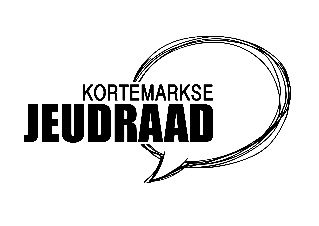 Verslag van de vergadering 
van de Kortemarkse JeugdraadDe voorzitter heet iedereen welkom.Lynn Vermote is de nieuwe schepen van jeugd en stelt zichzelf kort voor.Goedkeuring vorig verslagGoedgekeurd, geen opmerkingenOverlopen Kalender:15 februari: jeugdraad22 februari: infomoment animatorcursus en speelpleinwerking23 februari: quiz de fauteuil1 en 2 maart feestweekend (KLJ): 1 beenhesp, 2 maart fuif16 maart kip en rib festijn chiro Zarren29-30 maart: jeugdraadweekend 4/4 + 3/10 vrije tijdscafé6 april: kegelfuif (scouts)24 april: buitenspeeldag26+27+28 april: feestweekend Chiro Spartok26 april lokale helden5 mei: putten vol pit18 mei: speeldorpAndere punten:EvaluatieKerstfeestje (evaluatie):Het was een leuk feestje, waar er heel wat aanwezigen waren van de jeugdraad. Alle kosten voor het feestje worden gedragen door de jeugdraadkas.Voetbal/netbaltornooi: ook dit jaar waren er terug minder ploegen. Deze terugval is al enkele jaren bezig. Voor de jeugdraadleden hoeft het niet meer echt op die datum. 
Er komt ook de opmerking dat moesten er lossere regels zijn dat er dit jaar meer ploegen konden gevormd worden. Zo waren er enkele chiro groepen met iets te weinig aanwezig of hadden de deelnemers een te lage leeftijd, waardoor ze niet mochten deelnemen.
Voorstel tot verandering. Kan dit tornooi niet in de loop van zomer georganiseerd worden? Misschien op 15 augustus, iedereen heeft dan toch verlof. Qua sporten mogen volleybal en voetbal zeker behouden blijven, al mogen er ook welke meer vernieuwende sporten toegevoegd worden aan het tornooi.PlanningHet jeugdraadweekend zal doorgaan van vrijdag 29 tot en met zondag 31 maart.  Het weekend gaat door te Nieuwpoort in het kraainest (the outsider coast). De planning is al zo goed als rond, zo zijn er terug ontspannende activiteiten en een vergadermoment ingepland. Wie wil meegaan, graag inschrijven bij  Denys.michiel@hotmail.com  . Het uur van vertrek en de verplaatsing spreken we nog af nadat de inschrijvingen afgesloten zijn. Zowel Merlijn als Lynn geven aan dat ze geen volledige weekend meegaan, maar wel een deel willen meemaken. Putten vol pit: Wie wil er een eetstandje verzorgen met zijn vereniging?Chiro Handzame, scouts, chiro zarren waren reeds geïnteresseerd, wie nog? Graag snel de concrete info doorgeven wat je wil klaarmaken, wie contactpersoon is, prijszetting, … De deadline hiervoor is 6 februari.Ook jeugdhuis de fauteuil wil iets verzorgen, namelijk een fuif. Dit past helaas niet binnen het kader van die dag. Wat wel een mogelijkheid is, is een stille mini fuif met bv. hoofdtelefoons.De bar zal terug door de jeugdraad verzorgd worden. Hiervoor zal terug de tent van de scouts gebruikt worden en Frederic is hiervoor de verantwoordelijke.EHBO cursus:  Wie organiseert?: Elien vroeg dit na bij Maité van de Scouts, maar door maité haar planning zal dit moeilijk worden. Merlijn kan ook een firma vragen. 
De derde mogelijkheid is dat de EHBO cursus via de brandweer georganiseerd kan worden, met eventueel blustechnieken als uitbreiding. Arne vraagt dit na binnen de brandweer. 
De paasvakantie kan hiervoor een goede periode zijn.Als navolging hiervan kan er via de jeugdraad misschien geïnvesteerd worden in de aankoop van EHBO koffers/tassen. Ofwel gewoon de bestaande koffers aanvullen.
Sven Delodder is hier de verantwoordelijke voor. Activiteit jeugdraadleden: Michiel en Dylan werkten voorstel uit.  Max. met 33 personen in functie van de bus. Bedankingsetentje jeugdwerkers: Wanneer, Wie? Manou? Waarschijnlijk periode paasvakantie
WerkgroepenSubsidies: Werkgroep subsidies (volgende beleidsperiode): Geïnteresseerden: Manou, Dylan, Elien, Stijn, Frederic, Lynn Vermote. Concrete datum hiervoor beslissen we via een doodle. Update fuifwerkgroep Frederic, Jaron, Dylan, Elien, Sven, Matthijsdatum is nog steeds te bepalen, waarschijnlijk kiezen voor een kleiner concept dat doorgaat in de Fauteuil. Update facebookgroep: er gebeurt weinig.Er zijn momenteel heel wat open groepen, besloten groepen en pagina’s en we zien dat dit niet goed werkt.Daarom zullen de oude groepen per werkjaar verwijdert worden en zal enkel nog de jeugdraadpagina behouden worden. (Frederic verantwoordelijk)Heeft er nog iemand een trui nodig?Neen, behalve Thomas Deseure (Elien volgt dit verder op)Visienota jeugdraad, komende 6 jaar? 
Aan het begin van een nieuwe beleidsperiode dient het gemeentebestuur altijd een meerjarenplanning op te maken. Dit zijn (concrete) voorstellen die gekoppeld worden aan de daarbij nodige budgetten. Om ervoor te zorgen dat de jeugd voldoende aandacht krijgt hierbinnen, kan een visienote vanuit de jeugdraad een handig instrument zijn. Zo heeft de politiek ook iets om zich op te baseren.De harde kern maakt een nota op, die op de volgende jeugdraad zal voorgesteld worden.Samenstelling jeugdraadDe huidige statuten verlopen en zullen dus binnenkort hernieuwt moeten worden.Van bovenaf is er ook de minimumvereiste dat er per adviesraad 1/3 leden van ieder geslacht aangesloten is. Kortom voor de jeugdraad betekend dit dat er meer vrouwen moeten lid worden. Daarnaast is het ook niet slecht om nog wat nieuwe leden aan te trekken.Daarvoor zijn er volgende ideeënEr moeten acties komen om de jeugdverenigingen door elkaar te smijten en elkaar te leren kennen. 
Bv. Toernooi half augustus met een wisselbeker, spelen voor leiding, vlaggenroof, … 
Best op vrijdagavond een kleine activiteit:  betalend (€5), braadworsten, drank activiteitVariaOp vrijdag 8 maart is er om 19u30 een debat in jeugdhuis de fauteil met Johan Vandelanotte. De jeugdraad is hiernaar uitgenodigd, maar omwille van haar onafhankelijke apolitieke organisatie zal de jeugdraad niet aanwezig zijn. Individuele leden zijn natuurlijk vrij om aan deze avond deel te nemen.Inbraken: zoals de meesten wellicht al weten is er donderdag op vrijdag ingebroken in OC Albatros, Chiro Zarren en voetbalclub Zarren. Er is weinig tot niets verdwenen, maar er was wel terug heel wat vandalisme.
Omdat vandalisme aan het Chiro gebouw in Zarren al vaker voorkwam, vraagt de Chiro bijkomende maatregelen. Bijvoorbeeld: lichten die aanschieten, een alarmsysteem, …Om de jeugdverenigingen wat beter te leren kennen en ook de staat van de (jeugd)gebouwen. Willen de schepen van jeugd (Lynn Vermote) en de schepen verantwoordelijk voor de gebouwen (Stefaan Vercooren) in de loop van februari (9,16,23) bij alle verenigingen langs gaan.Merlijn zorgt ervoor dat de bezoeken met de schepenen geregeld worden.Chiro Spartok: de Chiro had een caravan die ze gebruikten voor ticketverkoop tijdens evenementen. Tijdens een laatste ontlening aan JH de Meeuwe voor een feestje werd deze volledig gesloopt door de aanwezigen. Daarom willen ze deze caravan nu wegdoen en vragen ze tips. De tips die bovenkomen zijn zelf afbreken en gesorteerd de verschillende fracties op het recyclagepark binnenbrengen of een oud ijzerhandelaar contacteren.Het plaatsen van de feesttent bij Chiro Handzame is goedgekeurd, voor de verdere indeling van het terrein en de evenementenfiche, gaat de Chiro zo snel mogelijk verder aan de slag.AanwezigenChiro ZarrenJeugdbrandweerScouts KortemarkChiro HandzameJH De FauteuilJH De MeeuweJH De Zunne KLJ KortemarkTine VandevoordeSelme ChristensenArne VerduynStef VermeerschManou verduynCédric MonsyElien MolSven Delodder/Dylan RommelaereEvelien JonckheereTibo JonckheereVoorzitterOnafhankelijkenJeugddienstSchepenFrederic VanquaethemArne WyseurMichiel denysSander BoysenMatthijs VanoverscheldeMerlijn LombaertLynn VermoteVerontschuldigd/